Dvi šaškės prieš dvi	1Trys prieš tris	2Keturios prieš keturias	2Penkios prieš penkias	3Šešios prieš šešias	3Septynios prieš septynias	4Aštuonios prieš aštuonias	4Devynios prieš devynias	5Kombinacijos su damom	5Užpuolimas	5Aukos	6Grasinimas	6Dvi šaškės prieš dvi	1	2	3	4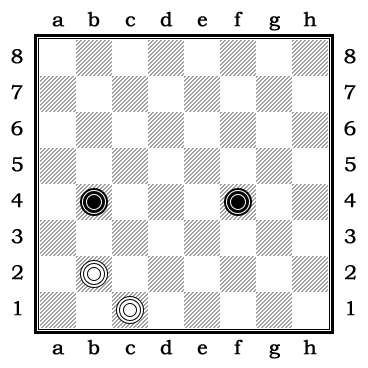 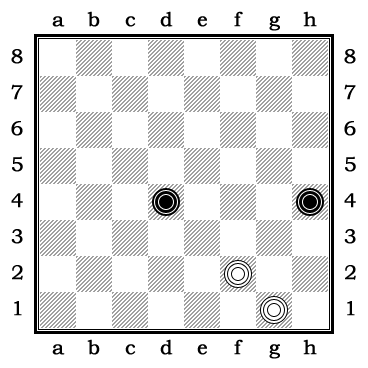 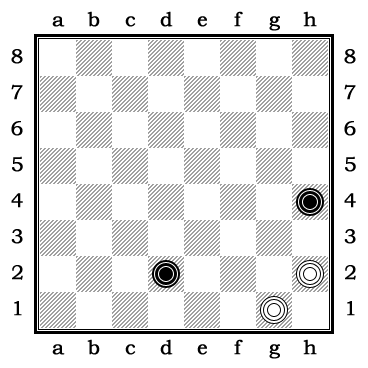 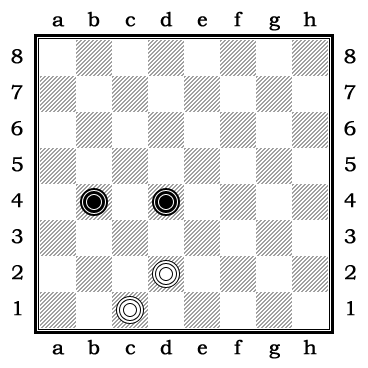 	5	6	7	8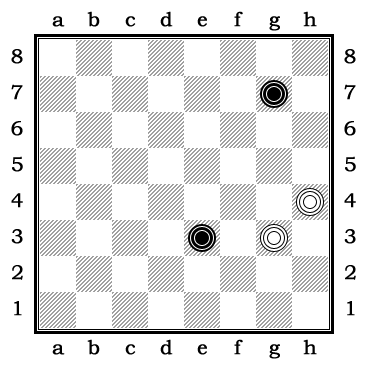 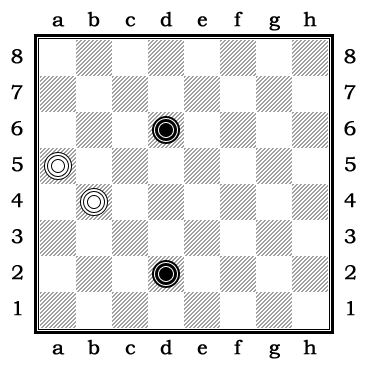 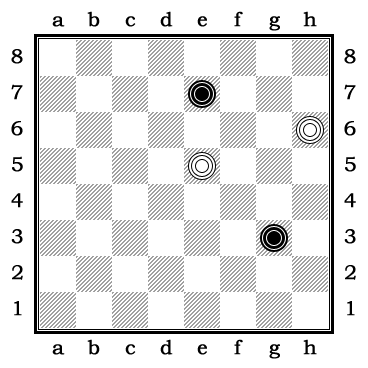 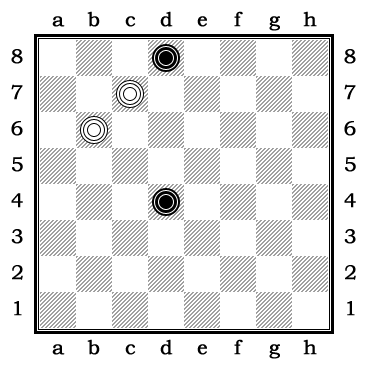 Trys prieš tris	9	10	11	12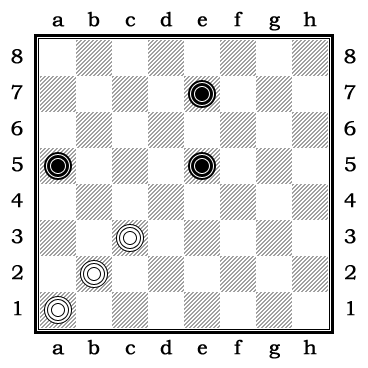 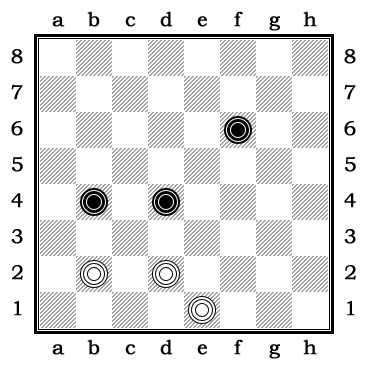 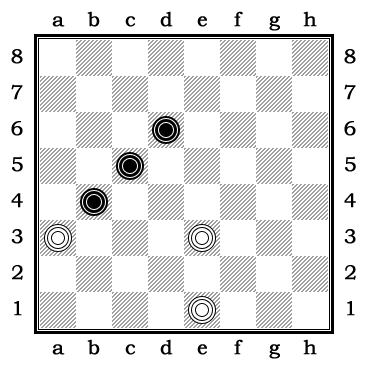 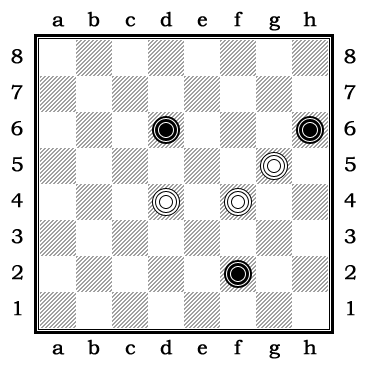 	13	14	15	16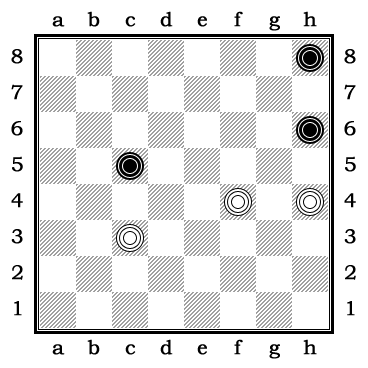 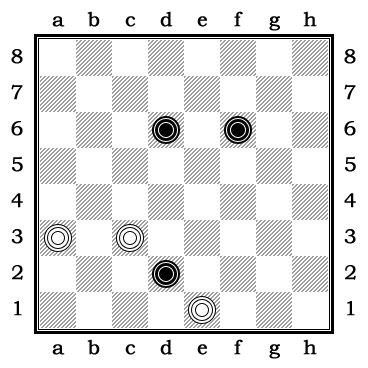 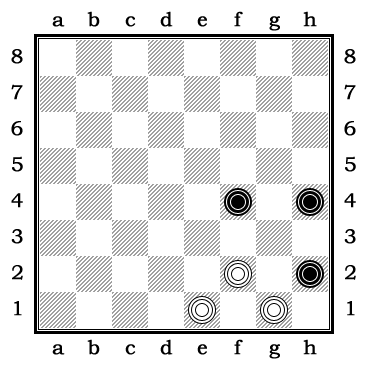 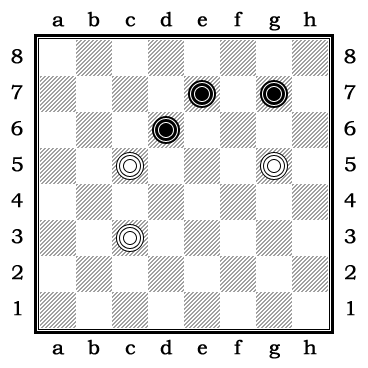 Keturios prieš keturias	17	18	19	20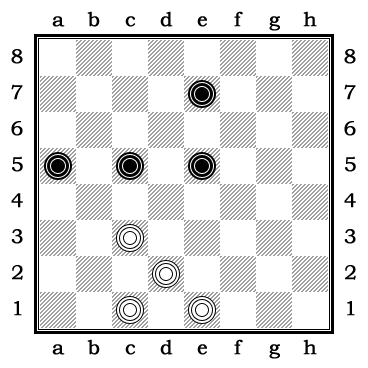 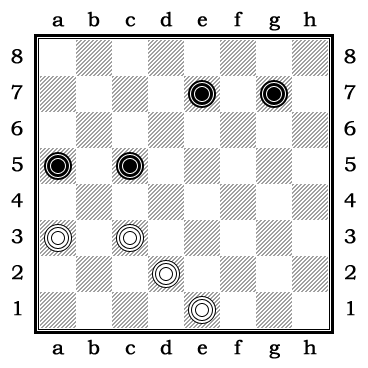 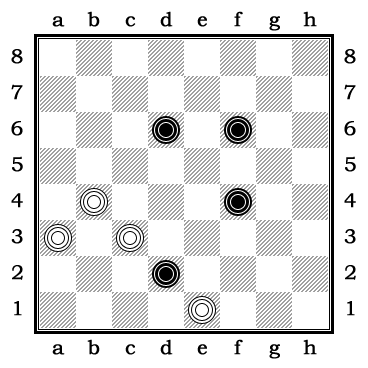 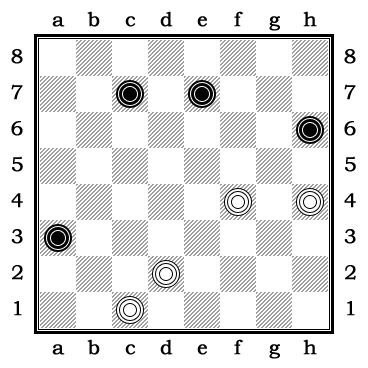 	21	22	23	24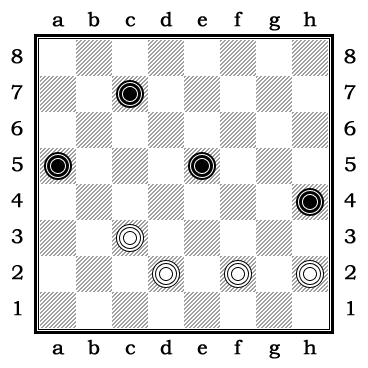 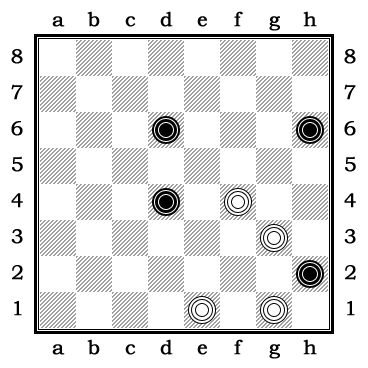 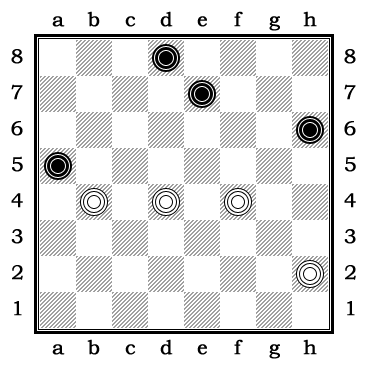 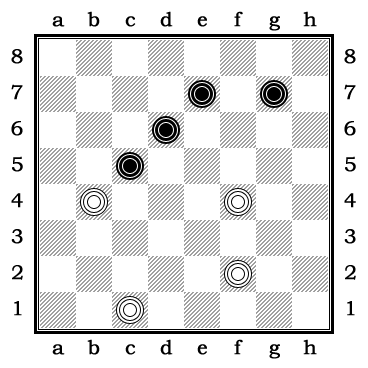 Penkios prieš penkias	25	26	27	28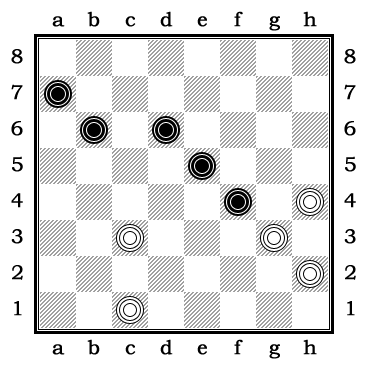 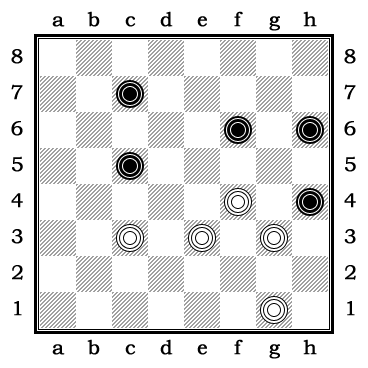 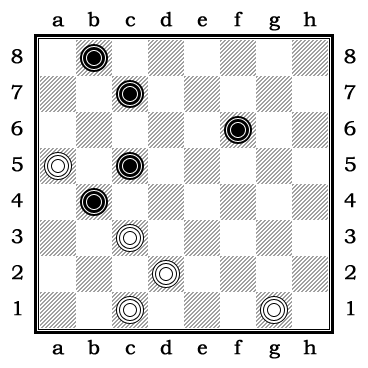 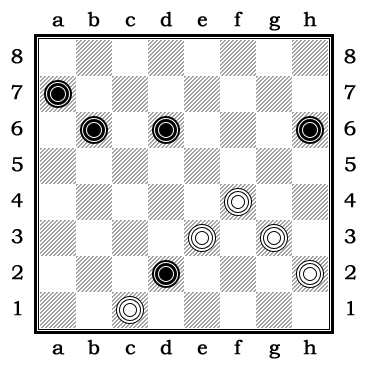 	29	30	31	32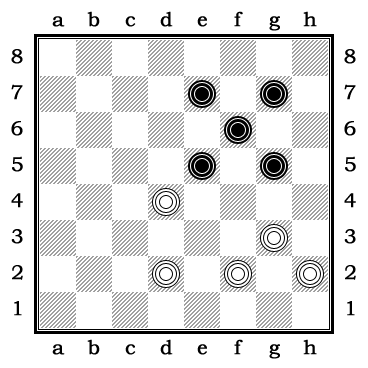 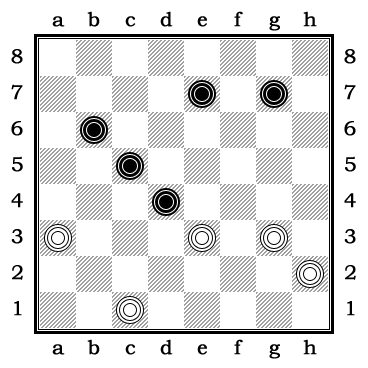 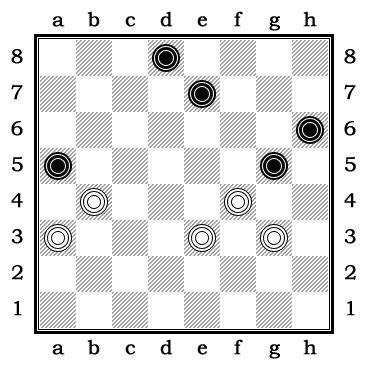 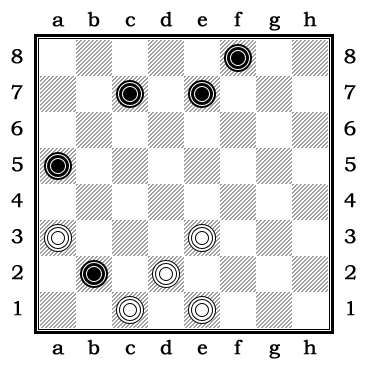 Šešios prieš šešias	33	34	35	36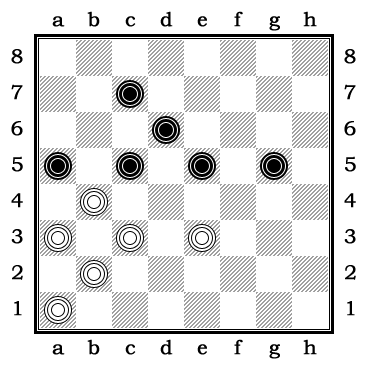 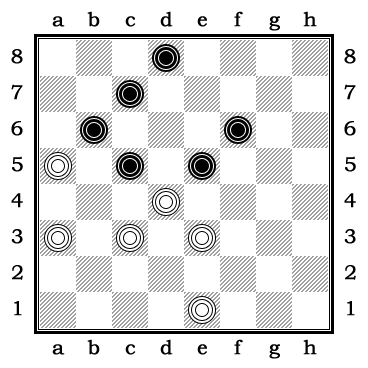 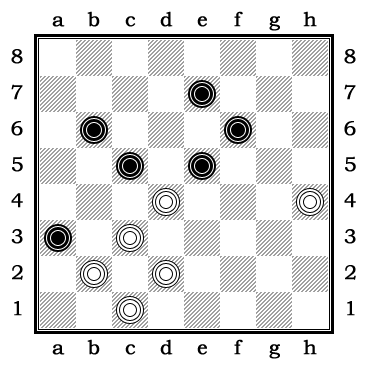 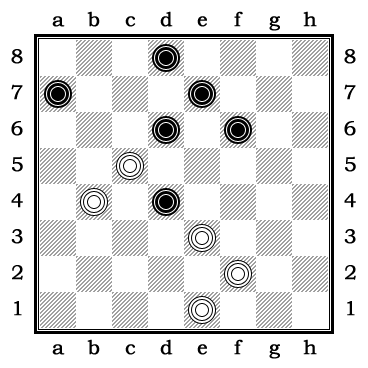 	37	38	39	40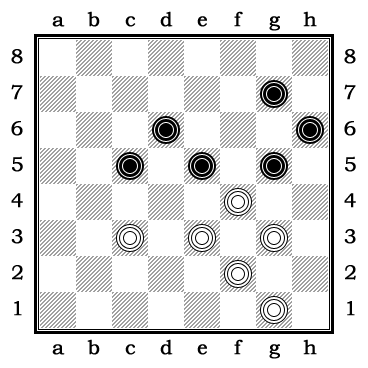 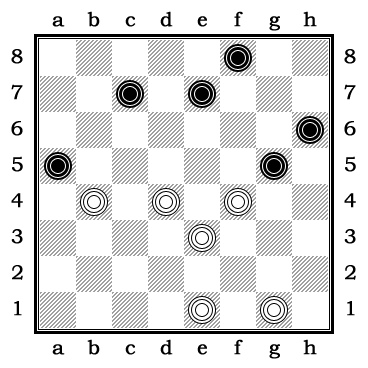 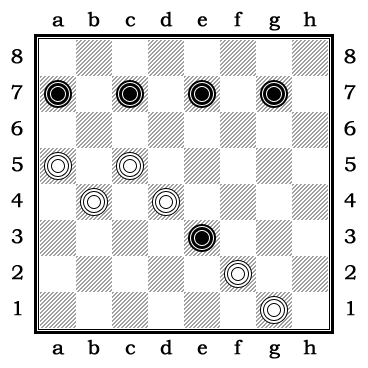 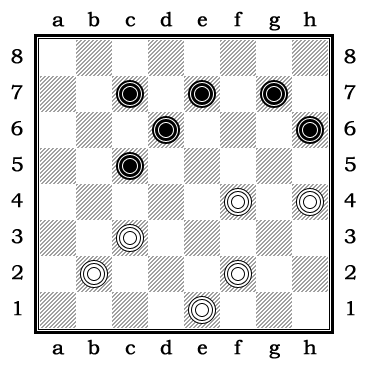 Septynios prieš septynias	41	42	43	44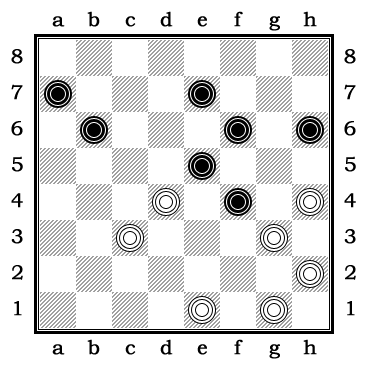 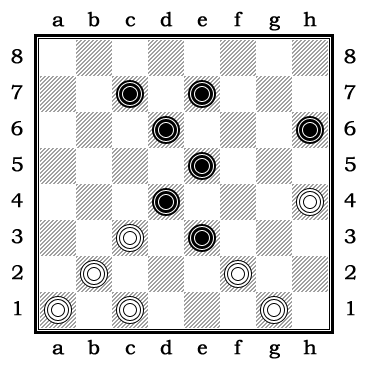 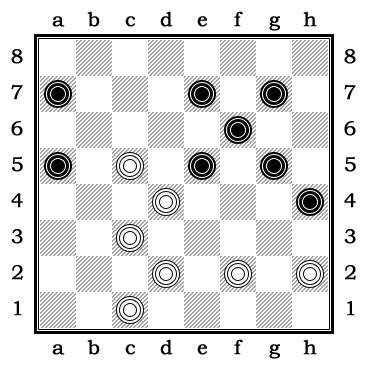 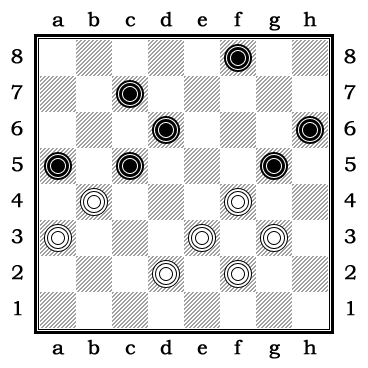 	45	46	47	48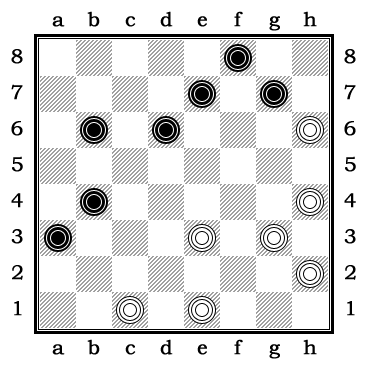 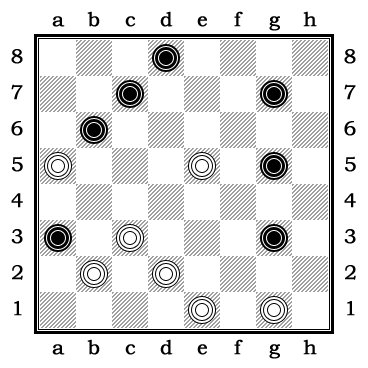 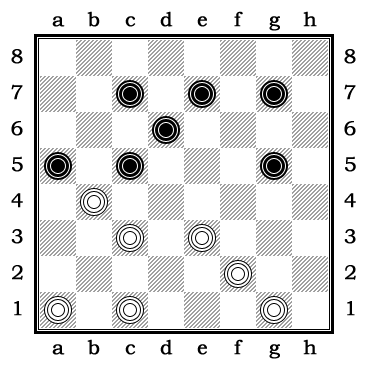 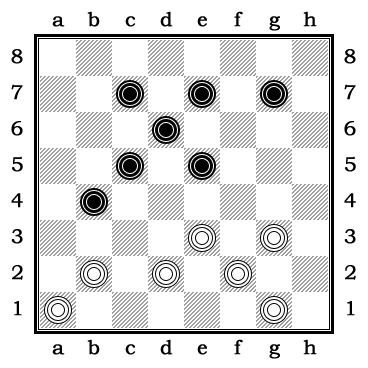 Aštuonios prieš aštuonias	49	50	51	52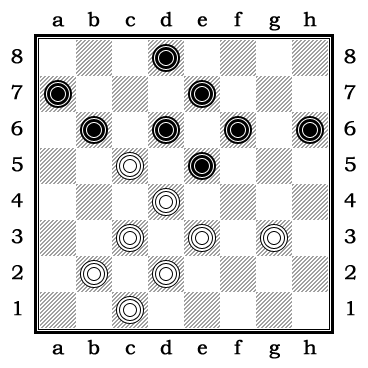 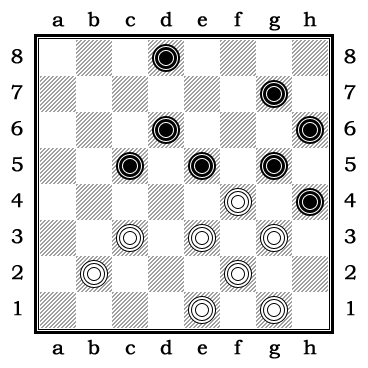 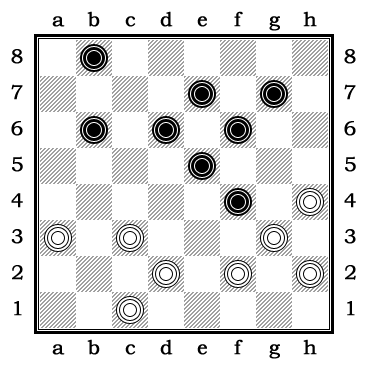 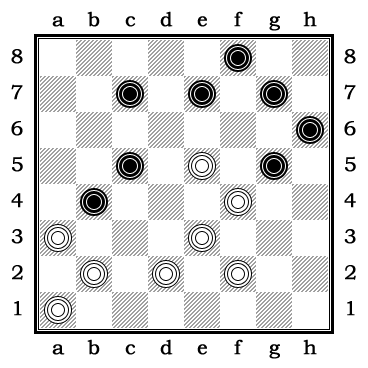 	53	54	55	56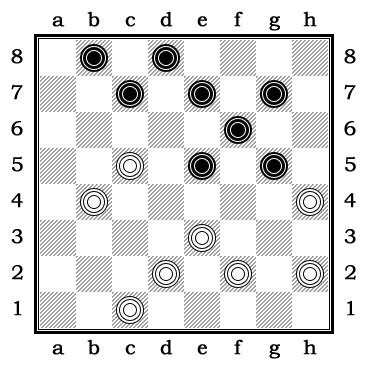 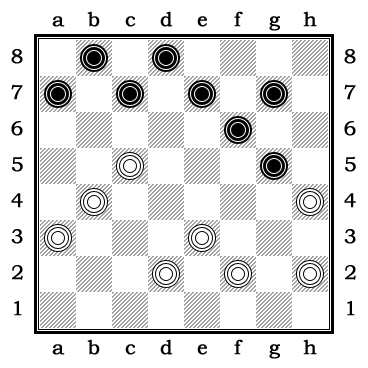 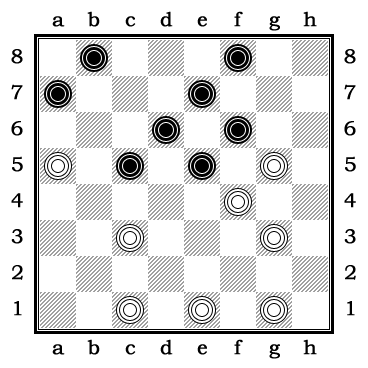 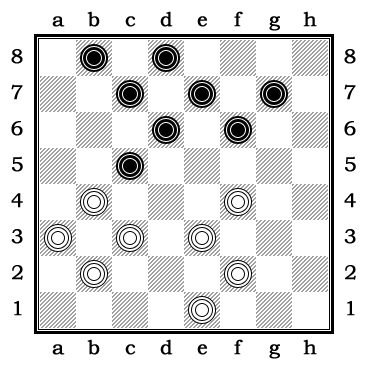 Devynios prieš devynias	57	58	59	60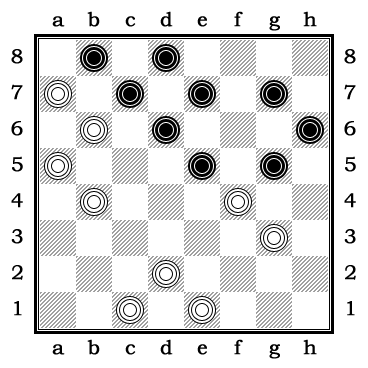 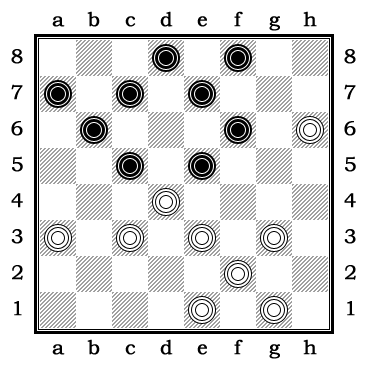 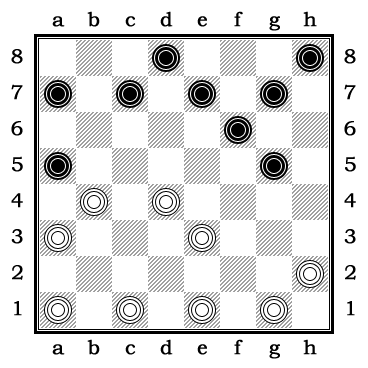 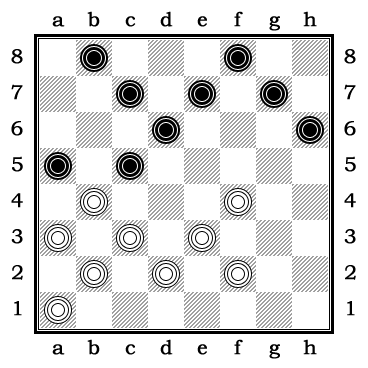 	61	62	63	64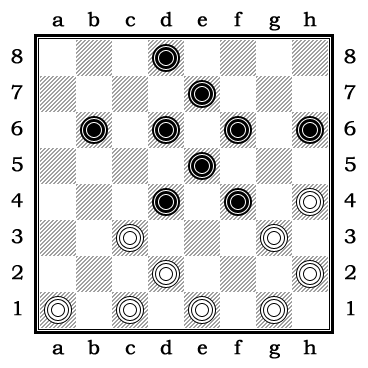 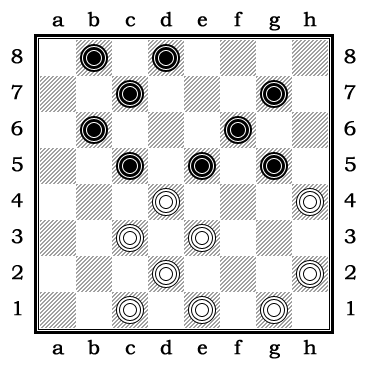 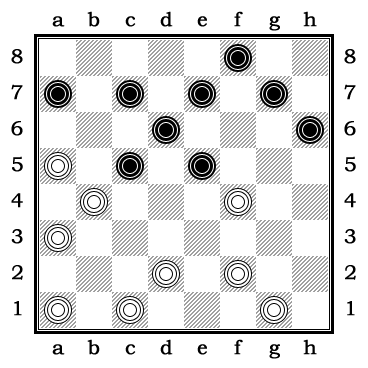 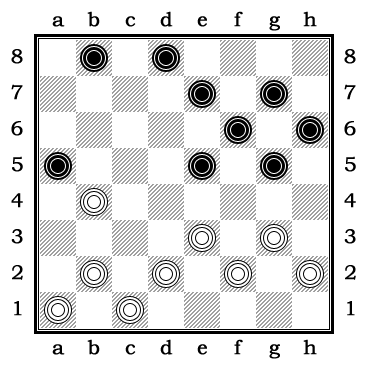 Kombinacijos su damom	65	66	67	68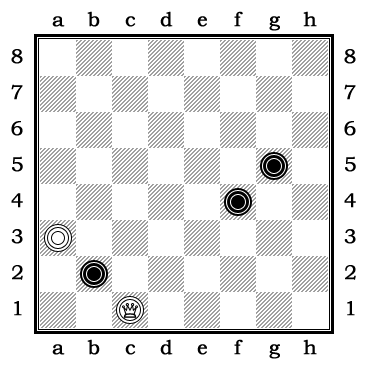 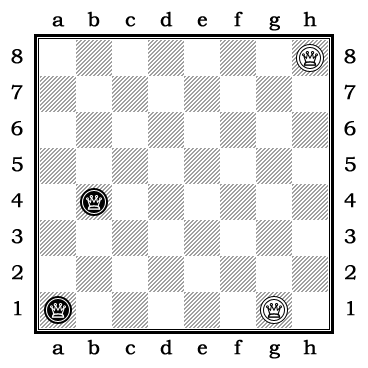 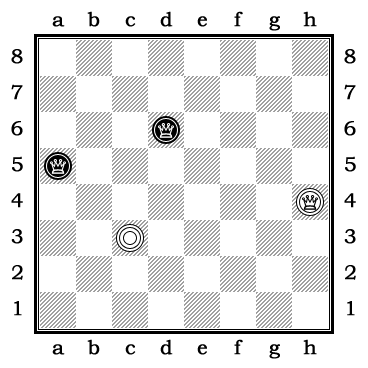 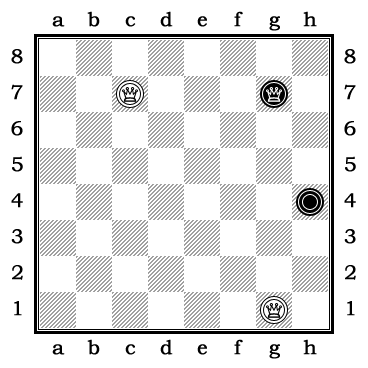 Užpuolimas	69	70	71	72	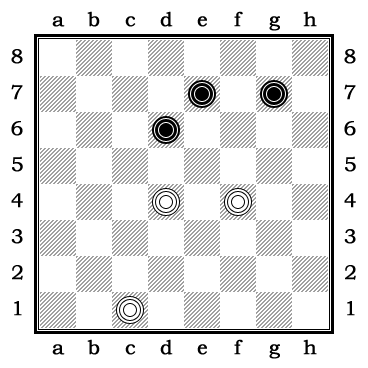 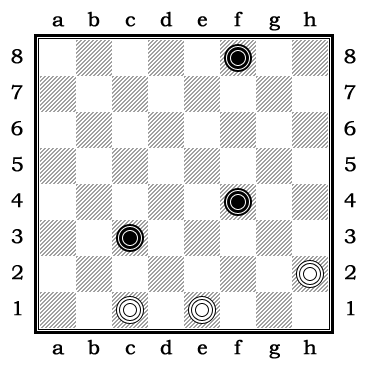 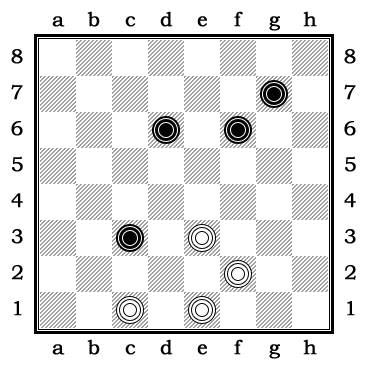 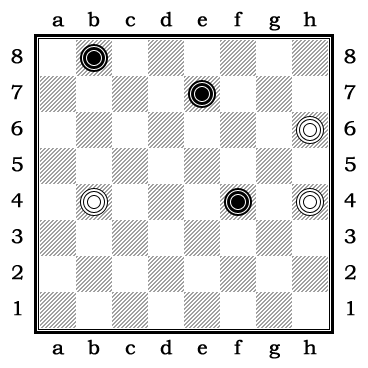 Aukos	73	74	75	76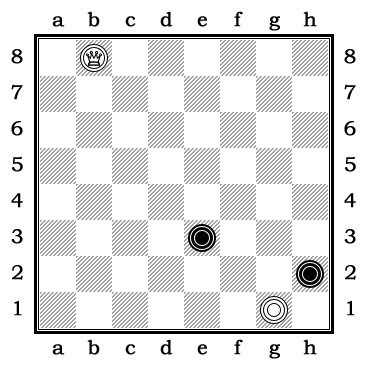 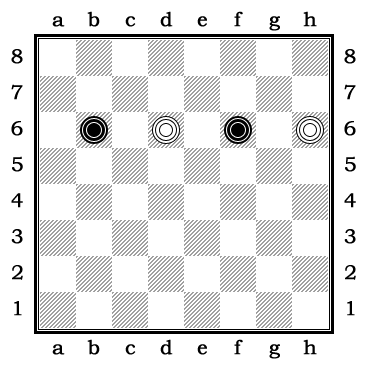 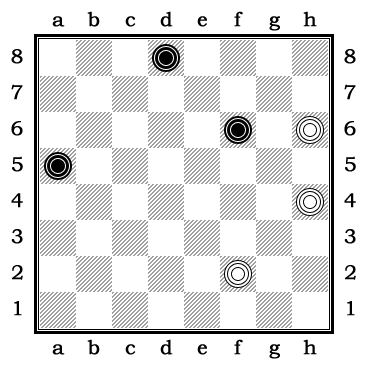 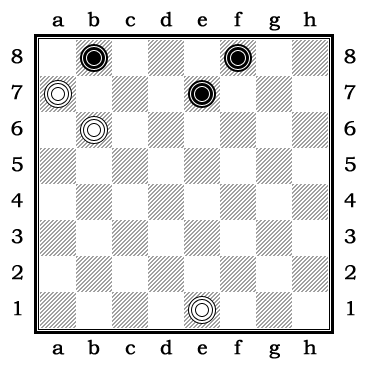 Grasinimas	77	78	79	80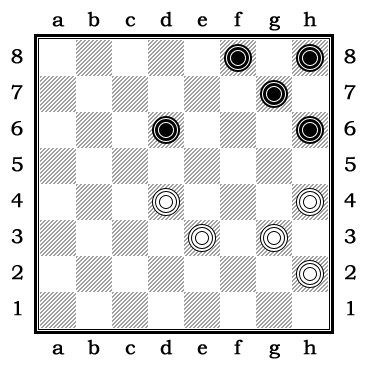 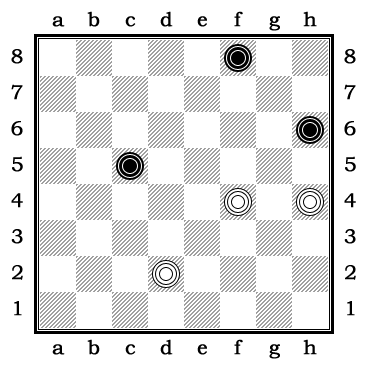 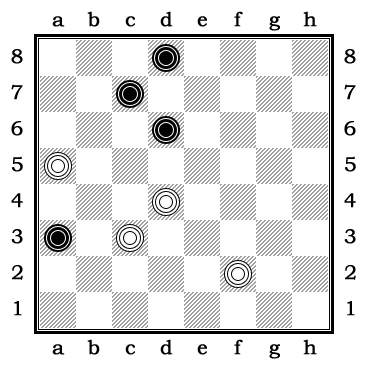 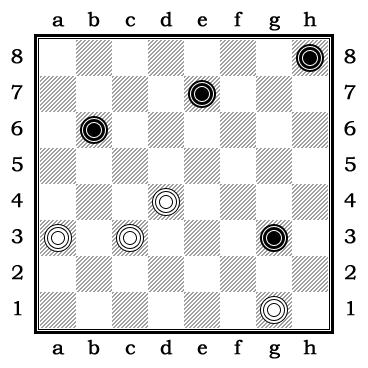 		81	82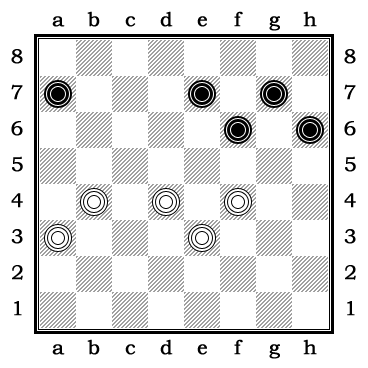 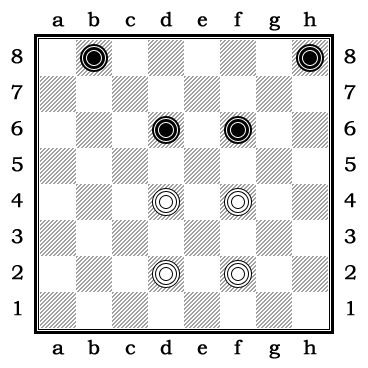 